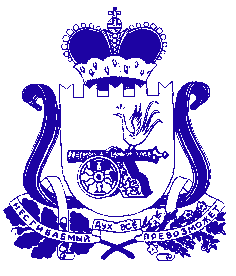 АДМИНИСТРАЦИЯ МУНИЦИПАЛЬНОГО ОБРАЗОВАНИЯПЕЧЕРСКОГО СЕЛЬСКОГО ПОСЕЛЕНИЯСМОЛЕНСКОГО РАЙОНА СМОЛЕНСКОЙ ОБЛАСТИП О С Т А Н О В Л Е Н И Еот «18» февраля  2019г.                                                                      №10О внесении измененийв Постановление от 28.12.2018 №75«О наделении полномочий в бюджет Печерского сельского поселенияСмоленского района Смоленской области на 2019 год и плановый период 2020 и 2021 годов»В соответствии с Бюджетным кодексом РФ № 145 ФЗ от 31.07.1998 г. на  основании Решения Совета депутатов Печерского сельского поселения Смоленского района Смоленской области №44 от 26.12.2018г.  «О  бюджете  Печерского    сельского       поселения   Смоленского         района   Смоленской   области   на   2019 год и плановый период 2020 и 2021 годов»:Внести изменение в Постановление от 28.12.2018 №75«О наделении полномочий в бюджет Печерского сельского поселения наделении полномочий Смоленского района Смоленской области на 2019 годи плановый период 2020 и 2021 годов»Перечень кодов подвидов доходов бюджета Печерского сельского поселения Смоленского района Смоленской области дополнить строкой следующего содержания:Настоящее постановление вступает в силу с момента его подписанияГлава муниципального образования Печерского сельского поселения Смоленского района Смоленской области                         Ю.Н. Янченко9361 16 90050 10 0000 140Прочие поступления от денежных взысканий (штрафов) и иных сумм в возмещение ущерба, зачисляемые в бюджеты сельских поселений